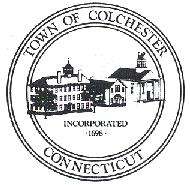 Colchester Sewer and Water Commission Special Meeting Minutes DRAFTMEETING:	Wednesday, November 8th , 2023LOCATION:	Town Hall, First Selectman’s Conference Room Meeting called to Order 7:02 PM by Chairman, R Peter	Attending:  	R. Peter, R. Silberman, G. LePage, T. Hochdorfer			Public Works Director, J. Leone			Citizens: Andrew Berillari, Chris OzmunApproval of the Sewer and Water Commission Meeting Minutes:	a.  September 6, 2023 Special Meeting  -  		Ron S. made the motion to accept as written, Greg L 2nd,   Passed unanimously	b.  September 27th, 2023 Regular Meeting		Greg G made the motion to accept as written, Tom H. 2nd.  Passed unanimouslyCitizens’ Comments: 	Mr. Andrew Berillari introduced himself as interested in joining the Commission	Mr. Chris Ozmun also introduced himself as interested in joining the CommissionFinance	a.  October Monthly Report		Joe L summarized Sewer and Water status with some budget figures not entered. Sewer Activity		a.  Joint Facility Cleanout of Manhole at Town Hall –  Joe L described action		b.  Grease in SSSMH R-19 – Joe L. described Jnt Fac action and future inspection & maintenance 		      and FOG Program enforcement       6.  Water Activity		a.  OIT Hiring Process –  Joe L reported finding a potential Operator In Training candidate       7.  Old Business		a.  PFAS Class Action Process – Joe L summarized Colchester’s recovery potential and will keep us 		      posted.       8.  New Business		a.  FY 2023 True-up billing for Hebron - Discussion9.  Motion to Adjourn made by  Tom H  at  8:28 PMRfP